Leçon 3.2	 Devoirs 6			    Nom __________________________________A. Le Partitif: Fill in each blank with the correct form of the partitive article (du, de la, de l’ or des).1.  _____  omelette			_____  œufs				_____  poivre2.  _____  framboise		_____  jambon			_____  poisson3.  _____  lait			_____  ail				_____  fromage4.  _____  pain			_____  pâtes				_____  huile5.  _____  poivre			_____  yaourt			_____  sucre6.  _____  haricots verts		_____  pomme de terre		_____  ananasB.  Les Articles: Fill in the blanks with the correct article (le,la,les or du,de la,des).1.  Je déteste _______ thé;  je préfère ______ chocolat chaud.2.  Mon père adore _______ croissants.  Avez-vous _______ croissants ici?3.  Elle achète _______ bananes pour son ami, mais elle préfère _______ pommes.4.  Marc Commande _______ bœuf?  Mais non!  Il déteste _______ viande.5.  Vous aimez ______ eau gazeuse?  Non, je n’ai pas ________ l’eau gazeuse.  J’aime ______ eau platte.C.  Les Pronoms: Replace each of the food items above by the correct pronoun - le,la,les or en.1.  Je ______ déteste;  je ______ préfère.2.  Mon père ______ adore.  ______ avez-vous ici?3.  Elle ______ achète pour son ami, mais elle ______ préfère.4.  Marc ______ Commande?  Mais non!  Il ______ déteste.5.  Vous ______ aimez?  Non, je n’______ ai pas.  J’______ aime.D. La Nourriture du Monde: Write a brief description of each of the following types of food:1.  Comment est la nourriture chinoise?________________________________________________________________________________________________________________________________________________________________________________2.  Comment est la nourriture mexicaine?________________________________________________________________________________________________________________________________________________________________________________3.  Comment est la nourriture américaine?________________________________________________________________________________________________________________________________________________________________________________E. Read the following information and answer the questions below.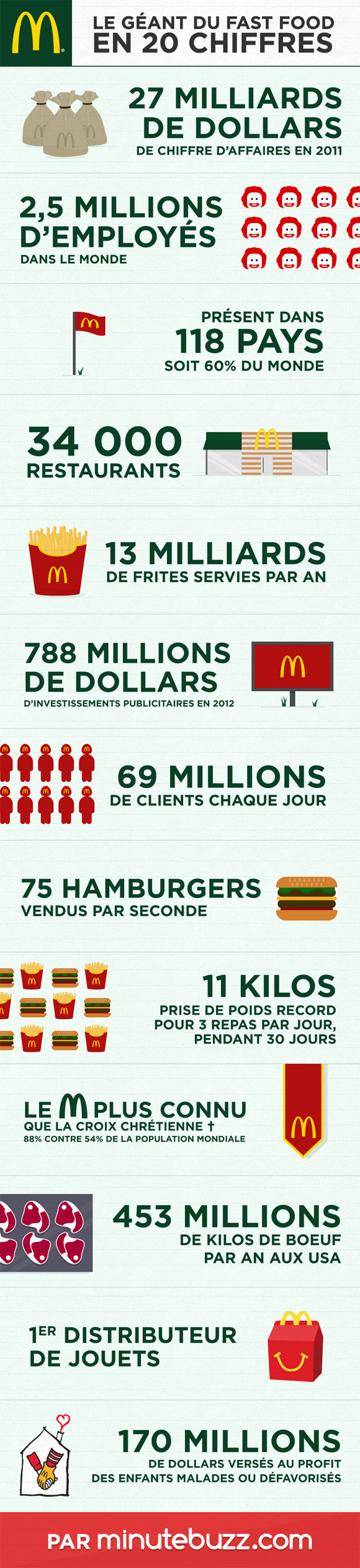 1.  V  /  F	Il y a beaucoup de restaurants McDo dans le monde.2.  V  /  F	Un milliard est moins qu’un million.3.  V  /  F	Le « M » Mcdo est plus fameux que le « t » chrétien.4.  V  /  F	McDo est bien connu pour ses jouets d’enfant.Faites 3 critiques de nourriture fast-food.1.________________________________________________________________________________________________2.________________________________________________________________________________________________3._______________________________________________                                                               _________________________________________________